Перевод Приложение к Постановлению Счетной палаты №25 от 28 мая 2024 года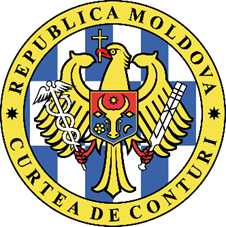 СЧЕТНАЯ ПАЛАТА РЕСПУБЛИКИ МОЛДОВА ОТЧЕТаудита консолидированных финансовых отчетов Министерства финансов, составленных по состоянию на 31 декабря 2023 года ЗАКЛЮЧЕНИЕ Провели аудит консолидированных финансовых отчетов Министерства финансов за бюджетный год, завершенный 31 декабря 2023 года, которые охватывают Бухгалтерский баланс, Отчет по доходам и расходам, Отчет о потоке денежных средств, Отчет об исполнении бюджета, Пояснительную записку об исполнении бюджета за 2023 год, в том числе обобщение существенных учетных политик. По нашему мнению, финансовые отчеты по всем существенным аспектам предоставляют правильное и достоверное отражение положения в соответствии с применяемой базой по составлению финансовой отчетности.ОСНОВАНИЕ ДЛЯ ВЫРАЖЕНИЯ МНЕНИЯ Провели миссию внешнего публичного аудита в соответствии с Международными стандартами Высших органов аудита. Наша ответственность, согласно соответствующим стандартам, изложена в разделе Ответственность аудитора в аудите финансовых отчетов из настоящего Отчета. Аудиторы независимы перед аудируемым субъектом и осуществляли этические обязательства в соответствии с требованиями Кодекса этики Счетной палаты. Считаем, что полученные аудиторские доказательства являются достаточными и адекватными для предоставления основания для выражения нашего мнения. ПАРАГРАФ ПО ВЫДЕЛЕНИЮ НЕКОТОРЫХ АСПЕКТОВ 3.1. Обращаем внимание на отсутствие нормативной базы, в которой были бы четко определены критерии признания и отчетности расходов на услуги, предоставляемые на основании договоров с физическими лицами в соответствии с принципами надлежащего управления, а также обеспечения ясности в их четком присуждении и отчетности. В Методологических нормах по организации бухгалтерского учета и финансовой отчетности бюджетных учреждений, утвержденных Приказом министра финансов №216/2015, и в Бюджетной классификации, утвержденной Приказом министра финансов №208/2015, предусмотрено, что на субсчете 281600 ,,Прочие расходы на основании договоров с физическими лицами” отражаются расходы, связанные с договорами по предоставлению услуг с физическими лицами, которые не занимают должности в структуре бюджетных органов/учреждений, для выполнения определенных работ/труда или специфической деятельности в течение определенного срока в пределах органов/учреждений Вместе с тем, положения Приказа МФ №216/2015 предусматривают, что счет 2816 „Прочие расходы на основании договоров с физическими лицами” предназначен для обобщения информации относительно  расходов, связанных с договорами по предоставлению услуг с физическими лицами в рамках проектов, финансируемых из внешних источников, а также с индивидуальными трудовыми договорами с физическими лицами, не занимающими штатные должности в структуре бюджетных органов/, для выполнения некоторых работ/труда или специфической деятельности на срок, определенный в рамках органов/учреждений.Отсутствие исчерпывающих положений требует от лиц, ответственных за учетные политики, применять профессиональное суждение при отражении в бухгалтерском учете этих расходов. Так, в течение 2023 года Министерство финансов и подведомственные учреждения отнесли расходы за услуги, предоставленные физическими лицами на основании договора (услуги по уборке, подметанию, охране, уходу и др.) в общей сумме 14,0 млн. леев, на субсчет 222990 ,,Услуги, не отнесенные к другим подстатьям”.3.2. Обращаем внимание на затягивание разработки и утверждения проекта нормативного акта относительно учета конфискованного имущества, которое не принадлежит учреждению, генерируя неясности при их отражении в бухгалтерском учете, соответствующая констатация была установлена Счетной палатой и в предыдущие годы. Несмотря на то, что Государственная налоговая служба ведет аналитический учет конфискованного имущества, полученного для продажи от Таможенной службы и других органов, имеющих право на конфискацию, она возросло по состоянию на 31.12.2023, составив 47,9 млн. леев (на 31.12.2022 – 19,6 млн. леев), но не отражено на внебалансовом счете.В течение 2023 года Таможенная служба передала Государственной налоговой службе имущество в сумме 29,4 млн. леев. Вместе с тем, Таможенная служба регистрирует конфискованные активы на внебалансовом счете, составившие по состоянию на 31.12.2023 сумму 37,1 млн. леев или на 5,4 млн. леев меньше по сравнению с остатком на начало года (42,5 млн. леев).Мнение не изменено по причине этих аспектов. КЛЮЧЕВЫЕ АСПЕКТЫ АУДИТА Ключевыми аспектами аудита являются аспекты, которые на основании наших профессиональных рассуждений имели наиболее важное значение для аудита консолидированных финансовых отчетов Министерства финансов, составленных по состоянию на 31 декабря 2023 года. Установили,  что отсутствуют другие ключевые аспекты аудита, которые должны быть изложены  в Отчете аудита.ДРУГАЯ ИНФОРМАЦИЯ  По состоянию на 31.12.2023 в Бухгалтерском балансе Таможенной службы были зарегистрированы основные средства в общей сумме 3,4 млн. леев, которые должны быть списаны, в том числе здания, которые были снесены (2,7 млн. леев) в течение 2023 года в контексте капитальных вложений Так, в нарушение законодательных положений были составлены акты на списание, но исходя из того, что разрешение на списание было утверждено Министерством финансов лишь в 2024 году, они не были сняты с бухгалтерского учета. Более того, до конца 2023 года был начислен износ на снесенное имущество в сумме 1,6 млн. леев.Агентство по государственным закупкам 27.07.2022 заключило Соглашение о финансировании по продвижению Устойчивых государственных закупок, финансируемых Европейским Союзом, на общую сумму 58 500 долларов США. Срок внедрения Проекта ,,Европейский Союз для окружающей среды” был от 30.08.2022 до 21.11.2022, впоследствии был продлен до 15 февраля 2024 года.Аудит установил, что за счет гранта, Агентство по государственным закупкам исполнило расходы на оплату труда по субсчету 281600 „Прочие расходы на основании договоров с физическими лицами” в сумме 0,4 млн. леев, а по субсчету 222990 „Услуги, не отнесенные к другим подстатьям” – 0,15 млн. леев. Так, в нарушение Приказа министра финансов №216/2015, была выплачена заработная плата 8 лицам, занимающим должности, созданные в структуре Агентства по государственным закупкам, будучи отнесены на субсчет 281600 „Прочие расходы на основании договоров с физическими лицами”, за услуги, предоставленные в рамках Проекта. Фактически, регламентировано они должны быть отнесены на субсчет 211200 „Оплата временного труда”, как надбавки, предоставленные работникам за участие в проектах развития, финансируемых из внешних источников. Вместе с тем, за счет средств Проекта была выплачена заработная плата 5 лицам, не состоящим в штатах (0,15 млн. леев), со счета 222990 „Услуги, не отнесенные к другим подстатьям”, которые регламентировано должны быть выплачены с субсчета 281600 ,,Прочие расходы на основании договоров с физическими лицами”. В 2023 году Министерство финансов заключило договор по закупке информационных услуг по развитию информационной системы управления публичными финансами с ПУ ,,Центром информационных технологий в финансах” (ЦИТФ) в сумме 10,0 млн. леев, которые были исполнены в сумме 8,1 млн. леев или на уровне 80,6%. Аудит установил, что эти расходы по развитию (8,1 млн. леев) должны быть отражены на ,,Развитии нематериальных активовVI. НАДЛЕЖАЩЕЕ УПРАВЛЕНИЕ 6.1. Министерство финансов составило Декларацию об управленческой ответственности 26 апреля 2024 года, с несоблюдением установленного срока. На основании результатов самооценки, проведенной Министерством финансов, установлено, что по состоянию на 31.12.2023 система внутреннего управленческого контроля частично соответствует Национальным стандартам внутреннего аудита в публичном секторе.Оценки внешнего публичного аудита относительно функциональности системы внутреннего управленческого контроля в рамках Министерства финансов и подведомственных учреждений выявили некоторые уязвимые места, будучи связанными с недостатками при отражении в бухгалтерском учете основных средств, расходов на оплату труда и услуги, предоставляемые физическими лицами, в управлении нематериальными и непродуктивными активами, но не влияя на заключение, составленное в условиях, при которых они не превышают установленный уровень материальности.Министерство финансов, Агентство по государственным закупкам и Государственная инспекция финансового контроля произвели структурные изменения. В результате, в Министерстве финансов установлена предельная численность центрального аппарата и региональных казначейств в количестве 362 единиц, что на 27 единиц больше, в Агентстве по государственным закупкам – 32 единицы или на 7 единиц больше, и в Государственной инспекции финансового контроля – 119 единиц или на 16 единиц меньше. Так, в результате внесенных изменений в штатные расписания и в штатные окладные ведомости необходимо пересмотреть и описать новые процессы.В организационных структурах Министерства финансов, Государственной налоговой службы и Таможенной службы, согласно законодательным требованиям, были созданы подразделения внутреннего аудита, которые в течение 2023 года были функциональными, деятельность их осуществлялась в соответствии с положениями нормативной базы и Национальными стандартами внутреннего аудита.Из 5 единиц, консолидированных Министерством финансов, подразделения внутреннего аудита были созданы в Таможенной службе (6 единиц персонала) и в Государственной налоговой службе (10 единиц персонала). Подразделение внутреннего аудита в рамках центрального аппарата Министерства финансов в 2023 году было пополнено одной единицей, составив всего 4 единицы персонала, которые обеспечивают проведение внутреннего аудита и в двух подведомственных административных органах (Агентстве по государственным закупкам и Государственной инспекции финансового контроля), которые не располагают подразделениями внутреннего аудита. В результате проведенного изучения, по мнению внешнего публичного аудита, Служба внутреннего аудита не предоставила руководству независимое заключение об эффективности некоторых внутренних процессов Министерства. Так, отмечается необходимость обеспечения оценки согласно периодичности, установленной Законом №229 от 23.09.2010, процессов с повышенным риском в финансово-бухгалтерской области, государственных закупках, управлении активами, информационных технологиях.Предыдущие рекомендации Счетной палаты, направленные Министерству финансов и подведомственным учреждениям, были реализованы на уровне 50%. Из 8 направленных рекомендаций, были исполнены 2 рекомендации, частично реализованы – 4 рекомендации и не внедрены – 2 рекомендации. Невнедренные рекомендации/частично внедренные рекомендации не повлияли на аудиторское заключение за 2023 год исходя из того, что влияют на систему внутреннего контроля и не искажают отраженные консолидированные финансовые отчеты, а некоторые констатации были устранены в ходе проведения аудиторской миссии.В рамках анализа внедрения рекомендаций установлено, что проблемы аудита предыдущего года, не устраненные субъектом, продолжают влиять и на аудит этого года.Согласно Закону о государственном бюджете на 2023 год, Министерству финансов были утверждены ассигнования в сумме 113,5 млн. леев на капитальные вложения, в том числе за счет общих ресурсов – 99,8 млн. леев, и за счет проектов, финансируемых из внешних источников – 13,7 млн. леев. Так, утвержденные ассигнования были предусмотрены для внедрения Таможенной службой двух инвестиционных проектов: (i) Строительство инфраструктуры временного пункта пропуска через государственную границу Леова - Бумбэта (3,0 млн. леев) и (ii) Проект „Реабилитация и модернизация таможенных постов на молдо-румынской границе” (110,5 млн. леев).Проект Строительство инфраструктуры временного пункта пропуска через государственную границу Леова – Бумбэта. Распоряжением Комиссии по чрезвычайным ситуациям РМ №28 от 24.06.2022, был создан пункт пропуска через государственную границу, открытый для международного трафика Леова – Бумбэта. Для строительства инфраструктуры временного пункта, первоначально были утверждены ассигнования для инвестиций за счет общих ресурсов в сумме 5,7 млн. леев, впоследствии были уточнены в сумме 3,0 млн. леев, были полностью исполнены для незавершенных передаточных устройств 2,9 млн. леев и для подготовки проекта – 0,1 млн. леев. При ратификации бюджета 2,7 млн. леев были перераспределены ГП ,,Государственной администрации дорог” для строительства платформ и подъездной дороги к пункту пропуска через государственную границу протяженностью 3,590 км, в обход г. Леова.Первоначально оценочная стоимость проекта составила 5,4 млн. леев, впоследствии была откорректирована до 15,8 млн. леев. В течение 2022-2023 годов Таможенной службой были исполнены расходы на общую сумму 3,4 млн. леев (в 2022 году – 0,4 млн. леев  и в 2023 году – 3,0 млн. леев). В результате проверок аудита установлено, что был осуществлен первый этап приемки при завершении работ, был составлен Акт приемки при завершении работ №1 от 21.11.2023, а активы были увеличены за счет инвестиций на 3,1 млн. леев, из которых 0,3 млн. леев остались в остатке по группе счетов 319 „Незавершенные капитальные вложения в активы”, будучи отнесены на расходы по подготовке проектов для строительства платформы ГП Государственной администрацией дорог”.Аудит установил, что в контексте осуществления технико-экономического обоснования румынскими органами по строительству капитального моста, для уклонения от необоснованных ассигнований финансовых инвестиций, было решено обустроить временную инфраструктуру пункта пропуска Леова – Бумбэта, которая позволит обеспечить минимальные условия по осуществлению пограничного контроля.Проект „Реабилитация и модернизация таможенных постов на молдавско- румынской границе” (модернизация инфраструктур таможенных постов Леушень, Скулень и Джюрджюлешть).  Проект был запущен с 2018 года со сроком внедрения до 31 декабря 2023 года. Согласно положениям договора о гранте, финансирование, выделенное Таможенной службе для проекта, составило 5,0 млн. евро, из которых грант, предоставленный ЕС – 3,2 млн. евро (64,3%), и вклад Правительства РМ – 1,8 млн. евро (35,7%).В 2023 году ассигнования были уточнены в сумме 110,5 млн. леев, в том числе: (i) за счет общих ресурсов – 96,8 млн. леев, из которых было выполнено 96,6 млн. леев или на уровне 99,8%; и (ii) за счет проектов, финансируемых из внешних источников – 13,7 млн. леев, из которых было исполнено 12,9 млн. леев или на уровне 94,3%.Так, для модернизации инфраструктур таможенных постов были исполнены общие расходы в сумме 164,3 млн. леев (грант – 40,2 млн. леев, вклад – 124,1 млн. леев), по объектам расходы составили для: (i) таможенного поста Джюрджюлешть, р-на Кахул – 5,4 млн. леев (грант –3,5 млн. леев, вклад – 1,9 млн. леев); (ii) таможенного поста Леушень, р-на Хынчешть – 19,1 млн. леев (грант – 12,3 млн. леев, вклад – 6,8 млн. леев); (iii) таможенного поста Скулень, р-на Унгень – 139,8 млн. леев (грант – 24,4 млн. леев и вклад – 115,4 млн. леев).Согласно положениям Приказа министра финансов №216/2015, незавершенные нематериальные и материальные активы в эксплуатацию, передачи в пользование или ввода их в эксплуатацию , в зависимости от обстоятельств.  Так, аудит отмечает, что незавершенные инвестиции в сумме 158,9 млн. леев для модернизации таможенного поста Леушень, р-на Хынчешть и таможенного поста Скулень, р-на Унгень не были отнесены в категорию материальные активов, так как не были составлены Акты приемки. Так, были отнесены на активы только инвестиции для таможенного поста Джюрджюлешть, р-на Кахул в сумме 0,5 млн. леев за последний реализованный проект.Аудит установил ненадлежащее планирование расходов для внедрения проекта, в 2023 году также прибегая к выделению финансовых средств из резервного фонда Правительства (23,0 млн. леев), предоставленных Распоряжением Комиссии по чрезвычайным ситуациям РМ №71 от 24.05.2023. Одновременно, были предоставлены финансовые средства из вклада Правительства в сумме 0,6 млн. леев, которые должны быть возвращены в государственный бюджет после согласования с финансирующей организацией  окончательного отчета Проекта. Вместе с тем, в конце 2023 года, после истечения срока внедрения Проекта зарегистрирован остаток неосвоенных денежных средств в сумме 91,2 тыс. леев, который должен быть перечислен Таможенной службой в государственный бюджет, впоследствии Государственному казначейству должно быть представлено заявление по закрытию счетов по „нулям”.Строительство санитарных блоков на 23 таможенных постах В 2018 году был запущен проект по строительству 23 санитарных блоков, стоимость его составила 18,1 млн. леев, из которых были исполнены расходы до 2022 года на общую сумму 13,7 млн. леев для строительства только 18 санитарных блоков.Аудит установил, что на финальном этапе внедрения проекта было признано нецелесообразным строительство санитарных блоков на 5 таможенных постах, для которых были исполнены расходы в сумме 0,2 млн. леев для проектной документации, по состоянию на 31.12.2023 они остались в остатке по группе счетов 319 ,,Незавершенные капитальные вложения в активы”. По мнению аудита, финансовые средства были неэффективно использованы в результате недостатков в бюджетном планировании инвестиций.В финансовых отчетах Министерства финансов за 2023 год были консолидированы расходы и нефинансовые активы по внедрению 6 проектов из внешних источников, по большинству срок внедрения был установлен до 31 декабря 2023 года.Программа Европейского Союза „Горизонт Европы” – Рамочная программа исследований и инновацийВ рамках программы „Горизонт Европы”, предназначенной для финансирования исследовательских и инновационных проектов, было подписано Соглашение о гранте от 13.07.2023 между Исполнительным агентством по европейским исследованиям и Таможенной службой. Срок внедрения проекта Connector составляет 24 месяца, с 1 октября 2023 года до 30 сентября 2025 года. В течение 2023 года Таможенная служба получила 0,9 млн. леев/44 784,4 евро финансовых средств из гранта или на уровне 75,0% из предоставленного гранта, из которых было исполнено 0,07 млн. леев в качестве расходов на служебные командировки за границу. На конец 2023 года зарегистрированы неосвоенные денежные средства, выплаченные из гранта, в сумме 0,8 млн. леев. Так, аудит отмечает низкий уровень исполнения финансовых средств из гранта. Отмечается, что в период 15.10.2023-18.10.2023 было организовано заседание по открытию проекта Connector.Проект „Поддержка для Дунайской транснациональной программы ”Было подписано Соглашение о технической помощи в размере 250 000 евро, с периодом внедрения договора 01.01.2019 – 31.12.2023. Остаток на начало 2023 года на счетах Проекта составлял 0,3 млн. леев, было выплачено из гранта 1,2 млн. леев и исполнены расходы и нефинансовые активы в сумме 1,1 млн. леев. На конец года зарегистрированы денежные средства, выплаченные из гранта, но неосвоенные, в сумме 407,5 тыс. леев/21 051,18 евро.Расходы на оплату труда принятых консультантов и на оплату взносов обязательного государственного социального страхования, перечисленные работодателем, составили 0,7 млн. леев, что составило 65,0% из общих расходов, выполненных по Проекту в 2023 году. 23 апреля 2024 года донор запросил вернуть неосвоенные средства (17 456,17 евро), разница в сумме 3 595,0 евро должна быть возвращена Офису по управлению программами внешней помощи, так как расходы были исполнены из его источников. Аудит отмечает, что в рамках Проекта были приобретены ценности в сумме 0,07 млн. леев, должно быть установлено право на них.Проект „Поддержка для совместного технического секретариата Совместной операционной программы Румыния-Республика Молдова”05.05.2021 Офис по управлению программами внешней помощи и Региональное бюро по транспограничному сотрудничеству Ясс (STC) подписали Договор о технической помощи „Деятельность по поддержке совместного технического секретариата” в сумме 328 200 евро, с периодом исполнения 23.06.2020 – 31.12.2023. Остаток на начало отчетного периода на расчетных счетах, открытых для Проекта, составил 0,08 млн. леев, в 2023 году были выплачены средства из гранта в сумме 4,7 млн. леев, из которых были исполнены расходы в сумме 4,0 млн. леев. Таким образом, остаток денежных средств на счете Проекта на конец 2023 года составил 0,7 млн. леев или 34 930,36 евро.В 2023 году были приобретены нефинансовые активы на общую сумму 0,9 млн. леев, из которых транспортное средство в сумме 0,5 млн. леев. В результате закрытия Проекта, должны быть установлены права на приобретенное имущество в сумме 0,5 млн. леев.Согласно данным из консолидированных финансовых отчетов Министерства финансов по состоянию на 31.12.2023, в учете зарегистрировано 301 здание на общую сумму 548,7 млн. леев, стоимость которых в 2023 году увеличилась на 16,5 млн. леев по сравнению с остатком на начало периода (532,2 млн. леев). Постановлением Правительства №462 от 01.07.2020 были переданы в администрирование и хозяйственное управление Государственной налоговой службе помещения внутри административного здания, расположенного в мун. Кишинэу, ул. Константина Тэнасе №9. Для капитального ремонта указанного здания в 2023 году были утверждены ассигнования из государственного бюджета в сумме 50,2 млн. леев, уточнены – 3,2 млн. леев, из которых были исполнены в сумме 0,6 млн. леев или на уровне 19,9%.В предыдущем году Счетная палата направила Государственной налоговой службе совместно с Агентством государственных услуг рекомендацию „Выявить решение по регламентированной регистрации в Регистре недвижимого имущества здания, расположенного по ул. Константина Тэнасе №9, в мун. Кишинэу”. Государственная налоговая служба подтвердила, что 20.10.2023 было организовано заседание с участием представителей Государственной налоговой службы, Агентства публичной собственности и Агентства государственных услуг, на котором было решено, что формирование единого кадастрового номера для здания из мун. Кишинэу, ул. Константина Тэнасе №9 будет возможно после завершения капитального ремонта и представления Агентству государственных услуг Акта окончательной приемки работ, или оно может остаться изолированным помещением, а после приема работ по реконструкции/перепланировки изолированных помещений могут быть объединены в одно помещение. Вместе с тем, присуждение единого кадастрового номера для здания в целом для Государственной налоговой службы имеет препятствия, так как на первом этаже здания имеются помещения, зарегистрированные за частными владельцами прав.Согласно положениям Приказа министра финансов №216/2015, переоценка зданий и специальных сооружений производится один раз в 5 лет. Здания и специальные сооружения переоцениваются  по оценочной стоимости недвижимости на основании выписки из Регистра недвижимого имущества. Бюджетный орган/учреждение вправе обратиться в территориальную кадастровую службу, в пределах которой находится   недвижимость, для получения информации относительно оценочной стоимости. В данном контексте, 15 февраля 2024 года Таможенная служба обратилась с письмом в Агентство геодезии, картографии и кадастра, запросив поддержку для внедрения вышеуказанных положений. Публичное учреждение Кадастр недвижимого имущества 19 марта 2024 года ответило, что территориальные кадастровые органы выполняют исключительно работы по оценке недвижимого имущества с целью налогообложения. Аудит установил, что здания и специальные сооружения не были переоценены, срок реализации был запланирован до 2025 года.6.8. Аудит отмечает, что в 2023 году из ведения Министерства финансов не были переданы в управление Агентству публичной собственности 4 земельных участка на общую сумму 10,7 млн. леев, так как процедура согласования, инициированная в 2020 году, длилась длительно. Необходимо отметить, что ситуация была устранена в ходе реализации аудиторской миссии в 2024 году, аудиту были представлены подтверждающие документы.По состоянию на 31.12.2023 в ведении Таможенной службы находилось 58 земельных участков площадью 480 852 га в сумме 154,4 млн. леев. Согласно балансовым данным, первоначальный остаток по земельным участкам был увеличен на 46,1 млн. леев путем переоценки земельных участков – 44,0 млн. леев и получения 2 земельных участков в управление – 2,1 млн. леев.6.9. Министерство финансов контрактовало услуги по переоценке от Торгово-промышленной палаты, соответственно, по 4 информационным системам была увеличена стоимость на общую сумму 0,8 млн. леев. Аудит установил, что в бухгалтерском учете зарегистрированы еще 6 информационных систем по стоимости 1 лей, из которых 4 информационные системы должны быть оценены.Относительно разработки концепций и положений по находящимся в управлении информационным системам, Министерство финансов подтвердило, что Постановлением Правительства №278/2023 была утверждена Концепция интегрированной информационной системы публичных финансов. Также, была разработана и утверждена на заседании Правительства от 21.12.2023 Концепция автоматизированной информационной системы „Электронный кабинет бюджетного органа/учреждения”. Вместе с тем, согласно информации, представленной Публичным учреждением „Центром информационных технологий в финансах” (ЦИТФ), еще по 10 подмодулям должны быть составлены концепции, пособия и др.В результате проверок аудита установлено, что Министерство финансов и подведомственные учреждения заключили договора с Публичным учреждением „Центром информационных технологий в финансах” на общую сумму 126,0 млн. леев, были исполнены на сумму 120,3 млн. леев или на уровне 95,5%. Аудит отмечает, что Публичное учреждение „Центр информационных технологий в финансах” не предоставило все услуги, контрактованные Министерством финансов в 2023 году, не были исполнены ассигнования в сумме 5,7 млн. леев. Некоторые услуги были контрактованы путем процедуры переговоров без предварительной публикации объявления об участии, а другие – путем закупки услуг небольшой стоимости.В Портфеле проектов капитальных инвестиций был зарегистрирован проект „Создание информационной системы Таможенной службы ,,Менеджмент рисков”, запущенный в 2022 году из общих ресурсов, общая стоимость составила 1,1 млн. леев. Создание информационной системы должно автоматизировать процессы, связанные с выявлением, оценкой и обработкой рисков безопасности Таможенной службы.При отсутствии утверждения ее в Бюджетном прогнозе на среднесрочный период (БПСП) , в Законе о государственном бюджете на 2022 год для разработки технического задания были утверждены ассигнования для капитальных инвестиций за счет общих ресурсов в сумме 0,2 млн. леев. Аудит установил, что Таможенная служба заключила Договор №12 от 31.03.2022 в сумме 4,7 млн. леев, из которых 0,2 млн. леев были предназначены для разработки технического задания ИС „Менеджмент рисков”, со сроком реализации услуг до 30.10.2022. Впоследствии, 11 ноября 2022 года было заключено дополнительное соглашение по снижению суммы договора, она составила 2,8 млн. леев, в том числе были исключены и вышеуказанные услуги в сумме 0,2 млн. леев. Аудит заключает, что невыполнение или несоответствующее выполнение взятых обязательств влечет за собой ответственность сторон согласно условиям, установленным в договоре и законодательстве. В договоре предусмотрена материальная ответственность в размере 0,1%, но не более 5%, которая не была применена.Вместе с тем, для информационной системы „Менеджмент рисков”, первоначально в Законе о государственном бюджете на 2023 год были утверждены ассигнования для капитальных инвестиций за счет общих ресурсов в сумме 0,9 млн. леев, а при уточнении бюджета они были исключены.6.10. На 2023 год Министерству финансов и подведомственным учреждениям были утверждены ассигнования для расходов на персонал в общей сумме 1 108,1 млн. леев, впоследствии уточнены – 1 138,5 млн. леев, которые были исполнены в сумме 1 126,1 млн. леев или на уровне 98,9%, зарегистрированы фактические расходы в размере 1 135,1 млн. леев. Проверки аудита установили, что на конец 2023 года был зарегистрирован остаток ассигнований, не освоенных по этому виду расходов, в общей сумме 12,4 млн. леев.Наибольший удельный вес в общих расходах на оплату труда составляют „Надбавки к должностному окладу” – 54,3% или 477,6 млн. леев. Значительный размер надбавок к должностному окладу обусловлен специальными надбавками, предоставляемыми работникам Государственной налоговой службы и Таможенной службы согласно ст.17 Закона №270/2018, и надбавкой за выполнение приоритетных задач в контексте внедрения требований по присоединению к ЕС в соответствии со ст.201 Закона №270/2018.В результате проверок аудита установлено, что Агентство по государственным закупкам и Государственная инспекция финансового контроля предоставили 36 работникам надбавки за часы работы, выполненные во внеурочное рабочее время и в нерабочие праздничные дни (0,3 млн. леев), в то время как лица совмещали полномочия функций в отсутствие четких положений и при различных подходах к ст.19 (3), ст.23 и ст.24 Закона №270/2018.6.11. По состоянию на 31.12.2023, Министерство финансов и подведомственные учреждения зарегистрировали 681 вакантную должность или 16,7%, на 73 вакантные должности больше по сравнению с предыдущим годом. Так, регистрируется большая текучесть кадров, а при прекращении служебных/трудовых отношений выплачиваются пособия и неиспользованные дни отпуска, что является нагрузкой для государственного бюджета, необходимы дополнительные ассигнования.Аудит установил, что 366 работникам, с которыми служебные отношения были приостановлены в течение 2023 года, была выплачена за неиспользованные дни отпуска общая сумма 7,9 млн. леев. Вместе с тем, по состоянию на 31.12.2023 в Министерстве финансов и подведомственных учреждениях зарегистрировано всего 102 802 дня неиспользованного годового отпуска, что может обусловить нарушение сбалансированности бюджета субъектов.6.12. По состоянию на 31.12.2023 ,,обязательства по возмещению недостачи и материального ущерба находящиеся у следственных органов” (субсчет 822710) зарегистрировали общую сумму 3,1 млн. леев, из которых по Таможенной службе – 2,6 млн. леев.На основании Приказа Таможенной службы от 06.10.2023 была проведена процедура годовой инвентаризации, по состоянию на 31.10.2023 были созданы 6 секторных комиссий по инвентаризации, в результате которых были зарегистрированы недостачи и хищения. Аудит установил, что с октября 2023 года и до момента проведения аудита (апрель 2024) Таможенная служба не передала материалы в судебную инстанцию. На запрос аудита относительно принятых мер, Таможенная служба письмом №28/08-5182 от 17.04.2024 ответила, что находится в процессе подготовки актов для подачи исков в судебную инстанцию.Аудит установил, что были зарегистрированы обязательства и в: Государственной налоговой службе – 481,9 тыс. леев, Государственной инспекции финансового контроля – 40,3 тыс. леев и в центральном аппарате Министерства финансов – 15,8 тыс. леев, которые были зарегистрированы в течение предыдущих лет, не будучи возмещены ни в 2023 году.6.13. По состоянию на 31.12.2023 обязательства судебных исполнителей составили 4,8 млн. леев (из которых 4,7 млн. леев с истекшим сроком оплаты), будучи снижены на 0,8 млн. леев или на 14,8% по сравнению с ситуацией на 31.12.2022, в результате возврата судебными исполнителями сумм, авансированных на исполнительные процедуры.В течение 2023 года Государственная налоговая служба осуществила 40 посещений судебных исполнителей с целью проверки правильности запроса и возврата сумм, авансированных на исполнительные процедуры. Были оплачены исполнительные расходы в сумме 0,08 млн. леев, были возвращены расходы в сумме 0,6 млн. леев и были отнесены расходы (на основании налоговых накладных, представленных судебными исполнителями) в сумме 0,3 млн. леев. Аудит отмечает, что одной из причин формирования обязательств, в частности, с истекшим сроком оплаты, является недостаточное осуществление мониторинга судебных исполнителей Государственной налоговой службой.6.14. Комиссии по инвентаризации Министерства финансов и подведомственных учреждений установили морально устаревшие, полностью изношенные и неиспользуемые в операционном процессе основные средства и запасы оборотных материалов на общую сумму 18,8 млн. леев. Аудируемые субъекты мотивировали это тем, что процедура по проведению инвентаризации завершилась в конце 2023 года и не было возможным рассмотреть их физическое и моральное состояние путем проведения экспертизы сторонними лицами, уполномоченными правом авторизации, составления и направления актов для снятия их с бухгалтерского учета в соответствии с положениями Постановления Правительства №500/2015. Так, в 2024 году будут приняты соответствующие меры для получения разрешения на списание от вышестоящего органа.6.15. Начиная с 01.07.2021, Таможенные бюро функционируют как территориальные подразделения центрального аппарата Таможенной службы, без статуса юридического лица, в результате слияния их на основании законодательной нормы. Так, бухгалтерский учет в рамках Таможенной службы ведется централизовано с делегированием отделами финансов и бухгалтерского учета Таможенных бюро полномочий, прав подписи и ответственности.Несмотря на то, что в рамках Таможенной службы была создана рабочая группа по оптимизации и реформированию организационной структуры, члены которой представили предложения по реализации и продвижению реформы, структуры и повышению эффективности деятельности учреждения, а также должны были рассмотреть предложения начальников подразделений со ссылкой на структуру, проекты положений и должностных инструкций согласно новой организационной структуре, до завершения настоящей миссии внешнего публичного аудита организационная структура, штатное расписание и штатные окладные ведомости остались неизмененными. Аудит установил, что в 2023 году были ликвидированы 3 таможенных поста в рамках Таможенного бюро Центра и были созданы 2 новых поста, штатное расписание было согласовано Государственной канцелярией 20 февраля 2023 года, а штатная окладная ведомость Таможенного бюро Центра была утверждена директором Таможенной службы 5 апреля 2023 года.В контексте вступления в действие с 1 января 2024 года нового Таможенного кодекса, цели и процессы таможенного администрирования были изменены. После завершения новых процессов согласно новому Таможенному кодексу, должна быть обеспечена преемственность и завершение процессов реорганизации. В соответствии с ПП №829 от 27.10.2023, действие 30 ,,реорганизация подразделений и при необходимости структуры Таможенной службы согласно приоритетам деятельности для повышения эффективности налогового администрирования” из раздела 29 ,,Таможенный союз” предусмотрено для реализации до декабря 2025 года.6.16. Согласно Закону №302 от 21.12.2017, Таможенная служба обеспечивает начальную и непрерывную профессиональную подготовку таможенного служащего, а процесс профессионального развития таможенных служащих носит непрерывный , систематический и планомерный  характер. Согласно Положению об организации и функционировании, Центр по обучению Таможенной службы является подразделением центрального аппарата Таможенной службы со статусом Управления, подведомственного генеральному директору, и было создано 19 октября 2007 года. Центр по обучению Таможенной службы оснащен специализированными залами по обучению в области информационных систем, библиотекой, спортзалом, спортивной площадкой, а также гостиничным комплексом с условиями проживания для 22 лиц. Так, в 2023 году расходы на содержание Центра составили 3,1 млн. леев. Вместе с тем, в 2023 году Таможенной службе были утверждены ассигнования на расходы по профессиональному обучению в сумме 0,4 млн. леев, из которых были исполнены 0,3 млн. леев.В 2023 году, на основании законодательной нормы, Таможенная служба контрактовала преподавателей и из других профильных административных органов, согласно потребностям в обучении были заключены всего 55 договоров в сумме 0,1 млн. леев, из которых с физическими лицами – в сумме 0,08 млн. леев. В результате проверок аудита установлено, что договора с физическими лицами были заключены в конце 2023 года, в большинстве 18.12.2023 и 20.12.2023, хотя услуги были предоставлены в течение 2023 года. Вместе с тем, акты о предоставлении услуг были заполнены без указания предоставленных услуг, на основании какого договора и даты его заключения. Аудит отмечает, что отчеты о деятельности Центра по обучению представляются Таможенной службе в повествовательной форме, не был утвержден стандартизированный формат. .6.17. По состоянию на 31.12.2023 Государственная налоговая служба зарегистрировала на внебалансовом счете стоимость товаров и материалов, принятых на хранение, в сумме 0,06 млн. леев от Публичного учреждения „Центр информационных технологий в финансах” (ЦИТФ) с 2019 года. Сроки действия договоров безвозмездного пользования №29 от 25.03.2019 и №87 от 31.05.2019 истекли 31.12.2019 и, соответственно, 31.12.2021.Аудит установил, что Государственная налоговая служба лишь в 2024 году инициировала процедуру возврата ценностей в сумме 0,06 млн. леев, хотя согласно договорным положениям они должны быть возвращены в течение 5 рабочих дней с даты приостановления договора. Согласно договорным положениям, Государственная налоговая служба несет материальную ответственность в размере 0,01% от общей суммы за каждый день задержки, но не более 10% от общей суммы. На момент проведения аудита Государственная налоговая служба передала Акт приема-передачи ценностей от 05.04.2024 Публичному учреждению „Центру информационных технологий в финансах”, который не был подписан. VII. ОТВЕТСТВЕННОСТЬ РУКОВОДСТВА ЗА ФИНАНСОВЫЕ ОТЧЕТЫ Министр финансов, в качестве руководителя специализированного центрального органа публичного управления, несет ответственность за составление и подписание консолидированных финансовых отчетов в соответствие с применяемой базой по составлению финансовой отчетности, а также за организацию внутреннего управленческого контроля для обеспечения организованного и эффективного осуществления экономической деятельности субъекта, в том числе строгое соблюдение целостности активов, предотвращение и обнаружение причин мошенничества и ошибок, точность и полноту бухгалтерских регистраций, а также своевременную подготовку достоверной финансовой информации.VIII. ОТВЕТСТВЕННОСТЬ АУДИТОРА В АУДИТЕ ФИНАНСОВЫХ ОТЧЕТОВ Наша ответственность заключается в планировании и проведении миссии внешнего публичного аудита, с получением достаточных и адекватных доказательств для подтверждения основания для аудиторского заключения. Нашими целями являются: получение разумного подтверждения того, что на консолидированные финансовые отчеты не повлияли существенные искажения, связанные с мошенничеством или ошибками, а также составление заключения. Разумным подтверждением является высокий уровень подтверждения, но он не является гарантией того, что аудит, проведенный в соответствии с Международными стандартами, везде обнаружит существенное искажение тогда, когда оно существует. Искажения могут быть следствием мошенничества или ошибок. Вместе с тем, искажения могут считаться существенными, если индивидуально или в целом могут повлиять на экономические решения пользователей этой финансовой отчетности. Дополнительное описание ответственности аудитора в аудите финансовых отчетов размещено на сайте Счетной палаты по адресу: https://www.ccrm.md/ro/responsabilitati-in-auditul-financiar-3596.html. Это описание является частью нашего Отчета аудита.ПОДПИСИ ГРУППЫ МИССИИ Член аудиторской группы:главный публичный аудитор                                                                                Вера БоршевскиПартнер миссии:начальник Главного управления аудита I: Государственный бюджет и ЦПО                                                                    Наталья ТрофимMD-2001, mun. Chișinău, bd. Ștefan cel Mare și Sfânt nr.69, tel.: (+373 22) 26 60 02, fax: (+373 22) 26 61 00 www.ccrm.md; e-mail: ccrm@ccrm.md